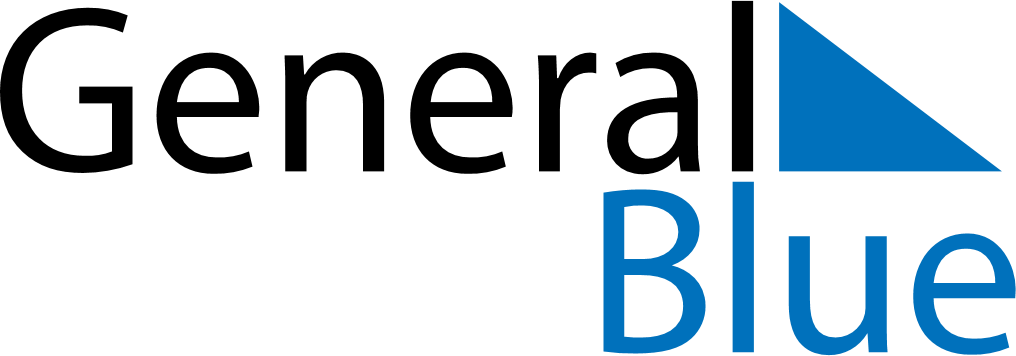 March 2025March 2025March 2025March 2025EthiopiaEthiopiaEthiopiaSundayMondayTuesdayWednesdayThursdayFridayFridaySaturday1First day of Ramadan23456778Victory at Adwa Day91011121314141516171819202121222324252627282829Day of LamentDay of Lament3031End of Ramadan (Eid al-Fitr)